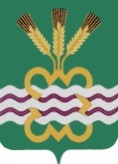 РОССИЙСКАЯ ФЕДЕРАЦИЯСВЕРДЛОВСКАЯ ОБЛАСТЬДУМА КАМЕНСКОГО ГОРОДСКОГО ОКРУГА ШЕСТОЙ СОЗЫВДвадцать третье заседание  РЕШЕНИЕ № 412            17 октября 2019 года О внесении изменений и дополнений в Уставмуниципального образования «Каменский городской округ»Руководствуясь Федеральным законом Российской Федерации от  06.10.2003 года № 131-ФЗ «Об общих принципах организации местного самоуправления в Российской  Федерации», Федеральным законом от 02.08.2019 года № 283-ФЗ «О внесении изменений в Градостроительный кодекс Российской Федерации и отдельные законодательные акты Российской Федерации», статьей 23 Устава муниципального образования «Каменский городской округ»,  Дума Каменского городского округа Р Е Ш И Л А:1. Внести в Устав муниципального образования «Каменский городской округ» следующие изменения и дополнения:1.1. пункт 9 части 1 статьи 6 «Вопросы местного значения» после слов «территории, выдача» дополнить словами «градостроительного плана земельного участка, расположенного в границах городского округа, выдача»;1.2. Подпункт 46 пункта 1 Статьи 31 «Полномочия Администрации городского округа» изложить в следующей редакции:«46) резервирование земель и изъятие земельных участков в границах городского округа для муниципальных нужд;»;1.3. Подпункт 63 пункта 1 Статьи 31 «Полномочия Администрации городского округа» считать утратившим силу;1.4. Пункт 1 Статьи 31 «Полномочия Администрации городского округа» дополнить подпунктом 63.1 в следующей редакции:«63.1) выдача градостроительного плана земельного участка, расположенного в границах городского округа;».2. Изменения и дополнения зарегистрировать в Главном управлении Министерства юстиции Российской Федерации по Свердловской области в порядке, установленном действующим законодательством.3. Настоящее Решение вступает в законную силу на всей территории Каменского городского округа после проведения государственной регистрации, на следующий день после опубликования в газете «Пламя». 4. Опубликовать настоящее Решение в газете «Пламя», разместить в сети Интернет на официальном сайте муниципального образования «Каменский городской округ» и на официальном сайте Думы муниципального образования «Каменский городской округ».5. Контроль исполнения настоящего Решения возложить на Председателя Думы Каменского городского округа (В.И. Чемезова).Председатель Думы Каменского городского округа                            В.И. Чемезов Глава Каменского городского округа                                                   С.А. Белоусов